Notre communiqué suite aux annonces: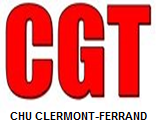 								             Novembre 191, 2, 3 plans d’urgence pour l’hôpital, tout ça pour ça ?Les annonces attendues par des centaines de milliers de soignants et soignantes ont donc eu lieu. Bilan : 1,5 milliard en plus sur 3 ans pour les hôpitaux, reprise d’un tiers de la dette, primes délivrées à certains soignants… et c’est tout.Concernant la hausse de 1,5 milliards d’euros, cela signifie 500 millions d’euros de plus par an, pour l’ensemble des hôpitaux en France. A titre d’exemple le budget du CHU est 630 millions d’euros par an, on nous donne donc des miettes qui serviront à peine à couvrir les nouvelles primes annoncées.Concernant ces primes elles ne répondent pas à la demande d’augmentation de salaire portée par les personnels mobilisés, à savoir 300 euros net par mois pour toutes et tous. Ensuite les sommes sont dérisoires et encore une fois le gouvernement tente de diviser les soignants entre celles et ceux qui travaillent à Paris, celles et ceux qui exercent en gériatrie et summum du cynisme avec la mise en place d’une prime « qualité des soins ». Les directions d’hôpitaux pourront ainsi « récompenser » les plus méritants. Une nouvelle carotte qui surfe sur la précarité pour rendre le personnel corvéable à merci : revenez ce week-end remplacer votre collègue, annulez vos vacances on a besoin de vous… et à la fin de l’année vous aurez (peut être !) 300 euros ! Une honte ! La fin de carrière sera en outre améliorée pour « l'ensemble des aides-soignants » avec un nouveau « grade de débouché » en guise de coup de pouce avant leur départ en retraite. Serait-ce un passage en Cat B avec perte de la Catégorie Active et donc l’ouverture des droits à retraite à 62 ans ???Enfin concernant la reprise partielle de la dette des hôpitaux : il faudra que chaque hôpital défende son cas et présente des projets d’investissements (avec un nouvel endettement à la clef ?) Cette dette doit être tout simplement annulée.Ces annonces sont très loin des revendications des personnels :Embauche de professionnels immédiatement,Augmentation de salaire de 300€ pour TOUSArrêt des fermetures de lits, d’hôpitaux de proximité et de maternités… Augmentation de l’ONDAM à 5%Nous appelons l’ensemble des personnels médicaux et paramédicaux à poursuivre et amplifier la mobilisation. 2 dates, le 30 novembre 19 pour la santé et le 5 décembre 19 pour le Retrait du projet de réforme des retraites.                                            CGT du CHU : GM/CMP : 51.864 / 51.865 ; NHE : 50.400 ; L. Michel : 50.803cgt@chu-clermontferrand.fr